St. Mark’s Lutheran Church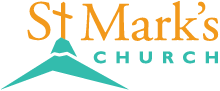 580 Hilltop Drive, Chula Vista, CA 91910Teléfono: 619-427-5515 |Website: www.StMarksChulaVista.org Domingo 14 de Febrero 2021¡Bienvenidos a la cena del Señor!Porque por la gracia han sido salvados mediante la fe; esto no procede de ustedes, sino que es el regalo de Dios.  Efesios 2:8+ + + + + + + + + + + + + + + + + + + + + + + + + + + + + + + + + + + + + + + + + + + + +Saludo EvangelioL: Que la gracia de nuestro Señor Jesucristo, el amor del Padre y la comunión del Espíritu Santo, sea con todos ustedes. Y con tu Espíritu.L: En el nombre del Padre, del Hijo, y del Espíritu Santo. Amén.L: Oración del díaL: Dios Todopoderoso, la luz resplandeciente de tu verdad brilla desde la cima de la montaña en nuestros corazones. Transfiguranos por tu Hijo amado, e ilumina el mundo con tu imagen, a través de Jesucristo, nuestro Salvador y Señor, que vive y reina contigo y el Espíritu Santo, un solo Dios, ahora y por siempre. Amén. No Hay Dios Tan Grande Como Tu  – Canto de BienvenidaNo hay Dios tan grande como Tú, no lo hay, no lo hay.No Hay Dios tan grande como Tú, no lo hay, no lo hay.No hay Dios que pueda hacer las obras, como las que haces Tú.No hay Dios que pueda hacer las obras, como las que haces Tú.No es con ejércitos ni con espadas,más con tu Santo Espíritu,No es con ejércitos ni con espadas, Más con tu Santo Espíritu.Y esos montes se moverán, Y esos montes se moverán,Y esos montes se moverán, Con tu Santo Espíritu.Y muchas almas se salvarán,Y muchas almas se salvarán,Y esta iglesia se llenará,Con tu Santo Espíritu.No hay Dios tan grande como tú, no lo hay, no lo hay.No Hay Dios tan grande como tú, no lo hay, no lo hay.No hay Dios que pueda hacer las bras, como las que haces tú.No hay Dios que pueda hacer las obras, como las que haces tú.Confesión y Absolución Bendita sea la Santísima Trinidad, ☩ un solo Dios, cuya voz está sobre las aguas, cuya misericordia se derrama sobre todos los pueblos, cuya bondad cae sobre toda la creación. Amén.***********Silencio para reflexionar***********Confesemos nuestro pecado, confiando en la abundante gracia de Dios.Santo Dios, nos examinás y nos conocés. Tu conocés todos nuestros caminos. Confesamos que nuestro corazón está abrumado por el pecado. Por nuestros propios pecados y los sistemas rotos que nos atan. Nos refrenamos, fallando en seguir tu forma externa de amar. Desconfiamos de los que no son como nosotros.Explotamos la tierra y sus recursos y no consideramos las generaciones venideras.Perdónanos, Dios bondadoso, por todo lo que hemos hecho y dejado sin hacer.Incluso antes de que las palabras estén en nuestras lenguas, usted las conoce;recíbelas en tu divina misericordia. Amén.Absolución:¡Cuán vasta es la gracia de Dios! Por el poder y la promesa de ☩ Cristo Jesús, nuestros pecados son lavados y somos reclamados como los amados de Dios. De hecho, estamos perdonados. A raíz del perdón de Dios, estamos llamados a ser la comunidad amadaviviendo la justicia de Cristo y la paz reconciliadora del Espíritu. Amén.SALMO 50:1-6PRIMERA LECTURA: 2 Reyes 2:1-121 Cuando se acercaba la hora en que el Señor se llevaría a Elías al cielo en un torbellino, Elías y Eliseo salieron de Guilgal. 2 Entonces Elías le dijo a Eliseo: Quedate aquí, pues el Señor me ha enviado a Betel. Pero Eliseo le respondió: Tan cierto como que el Señor y tú viven, te juro que no te dejaré solo. Así que fueron juntos a Betel. 3 Allí los miembros de la comunidad de profetas de Betel salieron a recibirlos y le preguntaron a Eliseo: ¿Sabés que hoy el Señor va a quitarte a tu maestro, y a dejarte sin guía? Lo sé muy bien; ¡cállense! 4 Elías, por su parte, volvió a decirle: Quedate aquí, Eliseo, pues el Señor me ha enviado a Jericó. Pero Eliseo le repitió: Tan cierto como que el Señor y tú viven, te juro que no te dejaré solo. Así que fueron juntos a Jericó. 5 También allí los miembros de la comunidad de profetas de la ciudad se acercaron a Eliseo y le preguntaron: ¿Sabés que hoy el Señor va a quitarte a tu maestro y a dejarte sin guía? Lo sé muy bien; ¡cállense! 6 Una vez más Elías le dijo: Quedate aquí, pues el Señor me ha enviado al Jordán. Pero Eliseo insistió: Tan cierto como que el Señor y tú viven, te juro que no te dejaré solo. Así que los dos siguieron caminando 7 y se detuvieron junto al río Jordán. Cincuenta miembros de la comunidad de profetas fueron también hasta ese lugar, pero se mantuvieron a cierta distancia, frente a ellos. 8 Elías tomó su manto y, enrollándolo, golpeó el agua. El río se partió en dos, de modo que ambos lo cruzaron en seco. 9 Al cruzar, Elías le preguntó a Eliseo: ¿Qué quieres que haga por ti antes de que me separen de tu lado? Te pido que sea yo el heredero de tu espíritu por partida doble[a] respondió Eliseo. 10 Has pedido algo difícil le dijo Elías, pero si lográs verme cuando me separen de tu lado, te será concedido; de lo contrario, no. 11 Iban caminando y conversando cuando, de pronto, los separó un carro de fuego con caballos de fuego, y Elías subió al cielo en medio de un torbellino. 12 Eliseo, viendo lo que pasaba, se puso a gritar: «¡Padre mío, padre mío, carro y fuerza conductora de Israel!» Pero no volvió a verlo. Entonces agarró su ropa y la rasgó en dos. Espero En Ti SeñorEspero en ti Señor,Mi alma confía en tu palabra,Como el centinela la aurora,Mi alma te espera Señor.Espero en ti Señor,Mi alma confía en tu palabra,Como el centinela la aurora,Mi alma te espera Señor.Desde el abismo clamo a ti Señor,Escucha mi clamor,Estén atentos tus oídos mi DiosA la súplica de mi voz.Espero en ti Señor,Mi alma confía en tu palabra,Como el centinela la aurora,Mi alma te espera Señor.Desde el abismo clamo a ti Señor,Escucha mi clamor,Ten Misericordia de mi Señor,Libérame con tu perdón.Espero en ti Señor,Mi alma confía en tu palabra,Como el centinela la aurora,Mi alma te espera Señor.Espero en ti Señor,Mi alma confía en tu palabra,Como el centinela la aurora,Mi alma te espera Señor.SEGUNDA LECTURA: 2 Corintios 4:3-63 Pero, si nuestro evangelio está encubierto, lo está para los que se pierden. 4 El dios de este mundo ha cegado la mente de estos incrédulos, para que no vean la luz del glorioso evangelio de Cristo, el cual es la imagen de Dios. 5 No nos predicamos a nosotros mismos, sino a Jesucristo como Señor; nosotros no somos más que servidores de ustedes por causa de Jesús. 6 Porque Dios, que ordenó que la luz resplandeciera en las tinieblas, hizo brillar su luz en nuestro corazón para que conociéramos la gloria de Dios que resplandece en el rostro de Cristo.SANTO EVANGELIO: Marcos 9:2-92 Seis días después Jesús tomó consigo a Pedro, a Jacobo y a Juan, y los llevó a una montaña alta, donde estaban solos. Allí se transfiguró en presencia de ellos. 3 Su ropa se volvió de un blanco resplandeciente como nadie en el mundo podría blanquearla. 4 Y se les aparecieron Elías y Moisés, los cuales conversaban con Jesús. 5 Tomando la palabra, Pedro le dijo a Jesús: Rabí, ¡qué bien que estemos aquí! Podemos levantar tres albergues: uno para ti, otro para Moisés y otro para Elías. 6 No sabía qué decir, porque todos estaban asustados. 7 Entonces apareció una nube que los envolvió, de la cual salió una voz que dijo: «Este es mi Hijo amado. ¡Escúchenlo!» 8 De repente, cuando miraron a su alrededor, ya no vieron a nadie más que a Jesús. 9 Mientras bajaban de la montaña, Jesús les ordenó que no contaran a nadie lo que habían visto hasta que el Hijo del hombre se levantara de entre los muertos.REFLEXION Cuan Bello es el Señor - Himno del Día:Cuan bello es el SeñorCuan Hermoso es el SeñorCuan belle es el SeñorHoy le quiero adorarLa belleza de mi SeñorNunca se agotaraLa hermosura de mi SeñorSiempre resplandeceraCuan bello es el SeñorCuan Hermoso es el SeñorCuan belle es el SeñorHoy le quiero adorarLa belleza de mi SeñorNunca se agotaraLa hermosura de mi SeñorSiempre resplandeceraIntercesión por la Iglesia en generalGuiados por Cristo dado a conocer a las naciones, ofrezcamos nuestras oraciones por la iglesia, el mundo y todas las personas necesitadas.Canto de Oración:Señor escucha a tu gente orando, Señor envía tu espíritu aquí, Señor escucha a tu gente Orando Danos fe, danos paz, Danos tu amor.Por el evangelio proclamado de palabra y obra, por las comunidades de fe lejanas y cercanas, y por todos los que muestran el rostro de Cristo en todo el mundo, oremos.Ten piedad, O DiosPor la creación: sol, luna y estrellas; la vida se forma en la tierra oscura y en las profundidades del océano; montañas, nubes y tormentas, y criaturas visibles e invisibles, y para la guía del Espíritu Santo en nuestra mayordomía de la creación de Dios, oremos.Ten piedad, O DiosPor los responsables de la seguridad y la protección: por los socorristas y guardias de seguridad, abogados y defensores, funcionarios públicos y líderes de gobiernos, que dan testimonio de misericordia y justicia en todo el mundo, oremos.Ten piedad, O DiosPor todos los que sufren este día, que Cristo nuestro sanador transforme la enfermedad en salud, la soledad en compañerismo, el duelo en consuelo y el sufrimiento en paz, oremos.Ten piedad, O DiosPor los compañeros en el camino de la vida en esta comunidad de adoración, por los seres queridos que no pueden estar con nosotros este día y para que nos orienten durante las luchas que enfrentamos, que la gloria de Dios se revela a nuestro alrededor y entre nosotros, oremos.Ten piedad, O DiosDios misericordioso, escucha las oraciones de tu pueblo, habladas o en silencio, por el que habita entre nosotros, tu Hijo, Jesucristo nuestro Salvador. Amén.Saludo y la pazL: Nuestro Señor Jesucristo dijo: La paz os dejo, la paz os doy. Que la paz de Nuestro Señor sea con todos ustedes. Y con tu Espíritu. OfrendaCada Uno Debe Dar Según Lo Que Haya Decidido En Su Corazón, No De Mala Gana, Ni Por Obligación, Porque Dios Ama Al Que Da Con Alegría. 2Corintios 9:7Alabanza al SeñorL: El Señor sea con ustedes. C: Y con tu Espíritu.L: Elevemos nuestros corazones dando gracias al Señor nuestro Dios.Santo Eres TúSanto, Santo, Santo. Mi corazón te adora. Mi corazón que sabe decir; Santo eres Tú. Padre NuestroL y C: Padre nuestro que estás en el cielo, santificado sea tu nombre, venga tu reino, hágase tu voluntad, en la tierra como en el cielo, danos hoy nuestro pan de cada día. Perdona nuestras deudas, como también nosotros perdonamos a nuestros deudores. No nos dejes caer en tentación, Y líbranos del mal. Porque tuyo es el reino, el poder y la gloria, por los siglos de los siglos, Amén.La Bendición L: Dios el creador te fortalezca; Jesús el amado te llene; y el Espíritu Santo el consolador ☩ los guarde en paz. Amén.Te Doy Gracias Jesús - Canto de Despedida Te doy gracias Jesús,
Por haberme encontrado,
Por haberme salvado,
Te doy gracias Jesús.Hoy ya se el camino,
Y hacia él me dirijo,
Por la senda bendita,
Que representa el hijo.Te doy gracias Jesús,
Por haberme encontrado,
Por haberme salvado,
Te doy gracias Jesús.Mi amor era pequeño,
Pero ya lo he encontrado,
Y ese pequeño amor,
Hoy se ha agigantado.Te doy gracias Jesús,
Por haberme encontrado,
Por haberme salvado,
Te doy gracias Jesús.Hoy Jesús es mi guía,El controla mi vida,Y no hay ser eterno,Que mi cariño mida.Te doy gracias Jesús,
Por haberme encontrado,Por haberme salvado,
Te doy gracias Jesús.